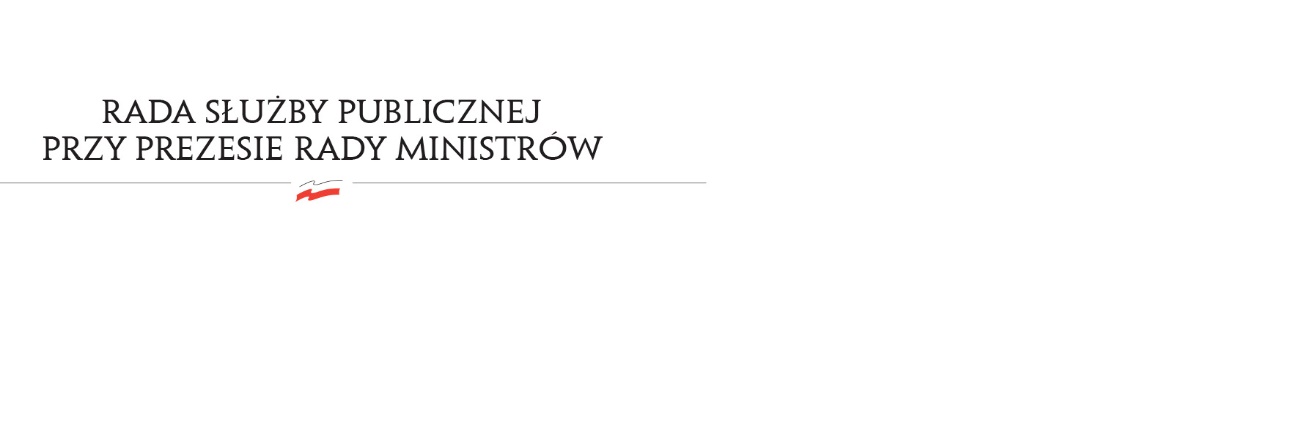 RSP.3613.11.2018.MB	Uchwała nr 39Rady Służby Publicznejz dnia 3 lipca 2018 rokuw sprawie: wyboru przedstawiciela Rady Służby Publicznej w celu obserwacji przebiegu postępowania kwalifikacyjnego w służbie cywilnej w 2018 r.Rada Służby Publicznej kieruje Panią Andżelikę Możdżanowską, członka Rady Służby Publicznej 
do obserwacji przebiegu postępowania kwalifikacyjnego w służbie cywilnej w 2018 r.